Зарегистрировано в Национальном реестре правовых актовРеспублики Беларусь 3 января 2019 г. N 5/46029ПОСТАНОВЛЕНИЕ СОВЕТА МИНИСТРОВ РЕСПУБЛИКИ БЕЛАРУСЬ29 декабря 2018 г. N 975О ФИНАНСИРОВАНИИ ГОСУДАРСТВЕННЫХ УЧРЕЖДЕНИЙ ОБЩЕГО СРЕДНЕГО ОБРАЗОВАНИЯ(Извлечение)На основании части второй пункта 3 статьи 87-1 Бюджетного кодекса Республики Беларусь и в целях совершенствования бюджетного финансирования в области образования Совет Министров Республики Беларусь ПОСТАНОВЛЯЕТ:(в ред. постановления Совмина от 18.09.2019 N 629)1. Утвердить Положение о порядке планирования расходов местных бюджетов на функционирование государственных учреждений общего среднего образования, подчиненных структурным подразделениям местных исполнительных и распорядительных органов, осуществляющим государственно-властные полномочия в сфере образования (далее - Положение) (прилагается).(в ред. постановления Совмина от 18.09.2019 N 629)2. Установить, что:2.1. норматив расходов на обучение и воспитание одного обучающегося на 2024 год составляет в учреждениях общего среднего образования, расположенных в городах, поселках городского типа, 3109,52 рубля в год, в сельских населенных пунктах, - 7058,31 рубля в год;(пп. 2.1 в ред. постановления Совмина от 27.12.2023 N 942)2.2. на обеспечение функционирования учреждений общего среднего образования и реализацию мер по социальной защите обучающихся наряду со средствами местных бюджетов, рассчитанными в соответствии с Положением, направляются также средства местных бюджетов на:содержание имущества учреждений общего среднего образования (приобретение оборудования и других основных средств, проведение капитального и текущего ремонта зданий и помещений, оплата коммунальных услуг) исходя из обоснованной потребности в расходах;гарантированное и адресное обеспечение реализации установленных законодательством мер по социальной защите обучающихся;обеспечение одноразовым питанием работников учреждений общего среднего образования.(абзац введен постановлением Совмина от 27.12.2023 N 942)3. Предложить местным Советам депутатов:3.1. направлять остатки средств местных бюджетов, образовавшиеся на 1 января, в размере остатка ассигнований по бюджетным сметам учреждений общего среднего образования в случаях, установленных законодательными актами, на приобретение оборудования и других основных средств, проведение капитального и текущего ремонта зданий и помещений.Остаток ассигнований по указанным бюджетным сметам определяется как разница между объемами средств местных бюджетов, определенными на основании Положения, и соответствующими кассовыми расходами, произведенными в предыдущем финансовом году, на основании данных отчетов об исполнении бюджетной сметы на 1 января следующего финансового года;(в ред. постановления Совмина от 18.09.2019 N 629)3.2. направлять остатки средств местных бюджетов, образовавшиеся на 1 января 2019 г., в размере остатка ассигнований по бюджетным сметам учреждений общего среднего образования, участвовавших в соответствии с постановлением Совета Министров Республики Беларусь от 27 декабря 2017 г. N 1009 "О реализации пилотного проекта по апробации нормативного финансирования учреждений общего среднего образования" в реализации пилотного проекта по апробации нормативного финансирования в 2018 году, на приобретение оборудования и других основных средств, проведение капитального и текущего ремонта зданий и помещений.(в ред. постановления Совмина от 18.09.2019 N 629)Остаток ассигнований по бюджетным сметам участников пилотного проекта, указанного в части первой настоящего подпункта, определяется как разница между бюджетными ассигнованиями, определенными в соответствии с подпунктом 2.1.1 пункта 2 постановления Совета Министров Республики Беларусь от 27 декабря 2017 г. N 1009, и соответствующими кассовыми расходами, произведенными этими участниками в 2018 году, на основании данных отчетов об исполнении бюджетной сметы на 1 января 2019 г.;3.3. увеличивать объемы бюджетных средств на общее среднее образование, рассчитанные в соответствии с Положением, при наличии источников покрытия таких расходов.4. Министерству образования:4.1. по согласованию с Министерством финансов ежегодно вносить в Совет Министров Республики Беларусь предложения по пересмотру норматива расходов на обучение и воспитание одного обучающегося в учреждениях общего среднего образования, установленного в подпункте 2.1 пункта 2 настоящего постановления;4.2. принять иные меры по реализации настоящего постановления.5. Предоставить право разъяснять вопросы применения настоящего постановления Министерству образования.6. Настоящее постановление вступает в силу после его официального опубликования.                                                        УТВЕРЖДЕНО                                                        Постановление                                                        Совета Министров                                                        Республики Беларусь                                                        29.12.2018 N 975ПОЛОЖЕНИЕО ПОРЯДКЕ ПЛАНИРОВАНИЯ РАСХОДОВ МЕСТНЫХ БЮДЖЕТОВ НА ФУНКЦИОНИРОВАНИЕ ГОСУДАРСТВЕННЫХ УЧРЕЖДЕНИЙ ОБЩЕГО СРЕДНЕГО ОБРАЗОВАНИЯ, ПОДЧИНЕННЫХ СТРУКТУРНЫМ ПОДРАЗДЕЛЕНИЯМ МЕСТНЫХ ИСПОЛНИТЕЛЬНЫХ И РАСПОРЯДИТЕЛЬНЫХ ОРГАНОВ, ОСУЩЕСТВЛЯЮЩИМ ГОСУДАРСТВЕННО-ВЛАСТНЫЕ ПОЛНОМОЧИЯ В СФЕРЕ ОБРАЗОВАНИЯ1. Настоящим Положением определяется порядок планирования расходов местных бюджетов, направляемых на функционирование государственных учреждений общего среднего образования, подчиненных структурным подразделениям местных исполнительных и распорядительных органов, осуществляющим государственно-властные полномочия в сфере образования, за исключением гимназий - колледжей искусств (далее - учреждения общего среднего образования), на основе использования норматива расходов на обучение и воспитание одного обучающегося в учреждениях общего среднего образования (далее - нормативное планирование расходов).(в ред. постановления Совмина от 31.08.2022 N 570)2. Норматив расходов на обучение и воспитание одного обучающегося в учреждениях общего среднего образования (далее - норматив) включает текущие расходы учреждений общего среднего образования, направляемые на обеспечение реализации образовательных программ общего среднего образования, специального образования, дополнительного образования детей и молодежи, профессиональной подготовки рабочих (служащих), дошкольного образования, программ воспитания, в том числе расходы на:оплату труда педагогических и иных работников (заработная плата, взносы (отчисления) на государственное социальное страхование);обеспечение образовательной деятельности (ежемесячные компенсации расходов на приобретение учебной и методической литературы педагогическим работникам, выходные пособия, командировки и служебные разъезды, мягкий инвентарь и обмундирование, оплата услуг связи, транспортных услуг, ремонта оборудования и инвентаря, прочие текущие расходы).(в ред. постановления Совмина от 27.12.2023 N 942)3. Объем расходов местных бюджетов, направляемый на функционирование учреждений общего среднего образования, рассчитанный в соответствии с нормативным планированием расходов, определяется исходя из:норматива;корректирующих коэффициентов, применяемых к нормативу (далее - корректирующие коэффициенты), согласно приложению;показателей численности обучающихся по формулеS = Нормгор х  Чгор х Ккор + (Нормсел х  Чсел х Ккор) х Крассел =
= Нормгор х ((ЧIст х КкорIст + ЧIIст х КкорIIст + ЧIIIст х КкорIIIст +
+ Чдошк х Кдошк) х Кмасштгор + ЧГПД х КкорГПД +
+ ЧОПФРинт х КкорОПФРинт + ЧОПФРсп х КкорОПФРсп +
+ ЧПКПП х КкорПКПП + Чбас х Ккорбас + Ччаэс х Кчаэс +
+ Чфин-хозсам х Кфин-хозсам + Чвнеучрежд х Квнеучрежд + Чинтернат х Кинтернат +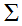 + (ЧIст + ЧIIст + ЧIIIст) х Кклрук + (ЧIст + ЧIIст + ЧIIIст) х Кэкск - Чпрподг х Кпрподг) +
+ Нормсел х ((ЧIст х КкорIст + ЧIIст х КкорIIст + ЧIIIст х КкорIIIст +
+ Чдошк х Кдошк) х Кмасштсел + ЧГПД х КкорГПД + ЧОПФРинт х КкорОПФРинт +
+ ЧОПФРсп х КкорОПФРсп + ЧПКПП х КкорПКПП +
+ Чбас х Ккорбас + Ччаэс х Кчаэс + Чфин-хозсам х Кфин-хозсам +
+ Чвнеучрежд х Квнеучрежд + Чинтернат х Кинтернат +
+ (ЧIст + ЧIIст + ЧIIIст) х Кклрук + (ЧIст + ЧIIст + ЧIIIст) х Кэкск - Чпрподг х Кпрподг) х Крассел,где Нормгор - размер норматива, устанавливаемый для обучающихся в учреждениях общего среднего образования, расположенных в городах, поселках городского типа;(в ред. постановления Совмина от 27.12.2023 N 942)Нормсел - размер норматива, устанавливаемый для обучающихся в учреждениях общего среднего образования, расположенных в сельских населенных пунктах;Ч - показатели численности обучающихся, включающие:Чгор - показатель численности обучающихся в учреждениях общего среднего образования, расположенных в городах, поселках городского типа;Чсел - показатель численности обучающихся в учреждениях общего среднего образования, расположенных в сельских населенных пунктах;ЧIст - показатель численности обучающихся на I ступени общего среднего образования;ЧIIст - показатель численности обучающихся на II ступени общего среднего образования;ЧIIIст - показатель численности обучающихся на III ступени общего среднего образования;Чдошк - показатель численности обучающихся в учреждениях общего среднего образования, осваивающих содержание образовательных программ дошкольного образования, специального образования на уровне дошкольного образования;ЧГПД - показатель численности обучающихся в учреждениях общего среднего образования, посещающих группу продленного дня;(в ред. постановления Совмина от 18.09.2019 N 629)ЧОПФРинт - показатель численности обучающихся в учреждениях общего среднего образования с особенностями психофизического развития, обучающихся в классе (группе) интегрированного обучения и воспитания;ЧОПФРсп - показатель численности обучающихся в учреждениях общего среднего образования с особенностями психофизического развития, обучающихся в специальном классе (группе);Абзац исключен с 1 января 2020 года. - Постановление Совмина от 18.09.2019 N 629;ЧПКПП - показатель численности обучающихся в учреждениях общего среднего образования с особенностями психофизического развития, посещающих пункт коррекционно-педагогической помощи;Чбас - показатель численности обучающихся, посещающих бассейн в учреждении общего среднего образования;Ччаэс - показатель численности обучающихся в учреждениях общего среднего образования, расположенных в районе, подвергшемся радиоактивному загрязнению в результате аварии на Чернобыльской АЭС, работникам которых установлены надбавки от их окладов согласно пункту 3 постановления Совета Министров Республики Беларусь от 30 ноября 1998 г. N 1842 "О введении контрактной формы найма на работу педагогических, медицинских, фармацевтических работников, работников культуры, включая руководителей этих работников, специалистов и руководителей специализированных учебно-спортивных учреждений, главных специалистов и специалистов сельского хозяйства, специалистов жилищно-коммунального хозяйства, специалистов, осуществляющих ветеринарную деятельность, работников и специалистов системы потребительской кооперации в районах, подвергшихся радиоактивному загрязнению в результате аварии на Чернобыльской АЭС";(в ред. постановления Совмина от 18.09.2019 N 629)Чфин-хозсам - показатель численности обучающихся в учреждениях общего среднего образования, осуществляющих финансово-хозяйственную деятельность самостоятельно;Чвнеучрежд - показатель численности обучающихся в учреждениях общего среднего образования, осваивающих содержание образовательной программы общего среднего образования в стационарных условиях организаций здравоохранения, санаторно-курортных и оздоровительных организациях, получающих общее среднее образование на дому;Чинтернат - показатель численности обучающихся в учреждениях общего среднего образования интернатного типа (кадетское училище, школа-интернат для детей-сирот и детей, оставшихся без попечения родителей, санаторная школа-интернат);(в ред. постановления Совмина от 31.08.2022 N 570)Ккор - корректирующие коэффициенты, применяемые к нормативу, установленные в приложении к настоящему Положению, включая:КкорIст - корректирующий коэффициент для обучающегося на I ступени обучения и в I - IV классах гимназии;КкорIIст - корректирующий коэффициент для обучающегося на II ступени обучения;КкорIIIст - корректирующий коэффициент для обучающегося на III ступени обучения;Кдошк - корректирующий коэффициент для обучающегося в учреждении общего среднего образования, осваивающего содержание образовательных программ дошкольного образования, специального образования на уровне дошкольного образования;КкорГПД - корректирующий коэффициент для обучающегося, посещающего группу продленного дня учреждения общего среднего образования;(в ред. постановления Совмина от 18.09.2019 N 629)КкорОПФРинт - корректирующий коэффициент для обучающегося с особенностями психофизического развития, обучающегося в классе (группе) интегрированного обучения и воспитания учреждения общего среднего образования;КкорОПФРсп - корректирующий коэффициент для обучающегося с особенностями психофизического развития, обучающегося в специальном классе (группе) учреждения общего среднего образования;Абзац исключен с 1 января 2020 года. - Постановление Совмина от 18.09.2019 N 629;КкорПКПП - корректирующий коэффициент для обучающегося с особенностями психофизического развития, посещающего пункт коррекционно-педагогической помощи учреждения общего среднего образования;Ккорбас - корректирующий коэффициент для обучающегося, посещающего бассейн учреждения общего среднего образования;Кчаэс - корректирующий коэффициент для обучающегося в учреждении общего среднего образования, расположенном в районе, подвергшемся радиоактивному загрязнению в результате аварии на Чернобыльской АЭС;Кфин-хозсам - корректирующий коэффициент для обучающегося в учреждении общего среднего образования, осуществляющем финансово-хозяйственную деятельность самостоятельно;Квнеучрежд - корректирующий коэффициент для обучающегося в учреждении общего среднего образования, осваивающего содержание образовательной программы общего среднего образования в стационарных условиях организаций здравоохранения, санаторно-курортных и оздоровительных организациях, получающего общее среднее образование на дому;Кмасштгор - корректирующий коэффициент для обучающегося в учреждении общего среднего образования, расположенном в городе, поселке городского типа, применяемый в зависимости от численности обучающихся в учреждении образования;Кмасштсел - корректирующий коэффициент для обучающегося в учреждении общего среднего образования, расположенном в сельском населенном пункте, применяемый в зависимости от численности обучающихся в учреждении образования;Кинтернат - корректирующий коэффициент для обучающегося в учреждении общего среднего образования интернатного типа (кадетское училище, школа-интернат для детей-сирот и детей, оставшихся без попечения родителей, санаторная школа-интернат);(в ред. постановления Совмина от 31.08.2022 N 570)Крассел - корректирующий коэффициент для обучающегося в учреждении общего среднего образования, расположенном на территории областей, в зависимости от расселения сельского населения;Кклрук - корректирующий коэффициент для обучающегося учреждения общего среднего образования для установления надбавки за классное руководство;(абзац введен постановлением Совмина от 30.12.2021 N 777)Кэкск - корректирующий коэффициент для обучающегося учреждения общего среднего образования для проведения экскурсий;(абзац введен постановлением Совмина от 09.12.2022 N 861)Чпрподг - показатель численности обучающихся в учреждениях общего среднего образования, осваивающих содержание образовательной программы профессиональной подготовки рабочих (служащих) в учреждении среднего специального, высшего образования, дополнительного образования взрослых, дополнительного образования детей и молодежи;(абзац введен постановлением Совмина от 27.12.2023 N 942)Кпрподг - корректирующий коэффициент для обучающегося в учреждении общего среднего образования, осваивающего содержание образовательной программы профессиональной подготовки рабочих (служащих) в учреждении среднего специального, высшего образования, дополнительного образования взрослых, дополнительного образования детей и молодежи.(абзац введен постановлением Совмина от 27.12.2023 N 942)Расчет объема бюджетных средств осуществляется:для такой административно-территориальной единицы, как район, - путем суммирования объема бюджетных средств, рассчитанного для учреждений общего среднего образования, расположенных в городах, поселках городского типа, и объема бюджетных средств, рассчитанного для учреждений общего среднего образования, расположенных в сельских населенных пунктах;для такой административно-территориальной единицы, как область, - путем суммирования объема бюджетных средств, рассчитанного для районов, городов областного подчинения, а также для учреждений общего среднего образования, финансируемых за счет средств областного бюджета.4. Обл- , гор- и райисполкомами, местными администрациями районов в городах показатели численности обучающихся формируются в целом по всем учреждениям общего среднего образования, находящимся на территории соответствующих административно-территориальных и территориальных единиц, а также финансируемым за счет средств областного бюджета, на планируемый финансовый год на основании:численности таких обучающихся в соответствии с последними данными учета в сфере образования не позднее 1 апреля текущего финансового года, за исключением показателей численности на 2019 - 2021 годы;(в ред. постановлений Совмина от 18.09.2019 N 629, от 26.12.2020 N 762)численности таких обучающихся в соответствии с последними данными учета в сфере образования, а также фактической численности отдельных категорий обучающихся на 2019 - 2021 годы.(в ред. постановлений Совмина от 18.09.2019 N 629, от 26.12.2020 N 762)Облисполкомами и Минским горисполкомом показатели численности обучающихся формируются на планируемый финансовый год по областям и г. Минску в целом по всем учреждениям общего среднего образования, находящимся на территории административно-территориальных и территориальных единиц, входящих в состав их территории, а также финансируемым за счет средств областных бюджетов, на основании данных гор- и райисполкомов, местных администраций районов в г. Минске.5. При подготовке проекта закона о республиканском бюджете на очередной финансовый год:5.1. облисполкомы и Минский горисполком вносят в Министерство образования предложения по определению объемов средств местных бюджетов по областям и г. Минску в части расходов на функционирование государственных учреждений общего среднего образования, рассчитанных в соответствии с нормативным планированием расходов;5.2. Министерство образования по предложениям облисполкомов и Минского горисполкома вносит в Министерство финансов предложения по определению минимальных нормативов бюджетной обеспеченности расходов на образование по областям и г. Минску в части расходов на функционирование государственных учреждений общего среднего образования, рассчитанных в соответствии с нормативным планированием расходов.6. В проектах решений:6.1. об областных бюджетах на очередной финансовый год облисполкомы в пределах средств, рассчитанных для такой административно-территориальной единицы, как область, в соответствии с нормативным планированием расходов могут определять минимальные нормативы бюджетной обеспеченности расходов на образование в части расходов на функционирование государственных учреждений общего среднего образования по районам, городам областного подчинения и для учреждений общего среднего образования, финансируемых из средств областных бюджетов, с учетом особенностей функционирования и развития учреждений образования соответствующих административно-территориальных единиц, а также финансируемых из средств областных бюджетов;6.2. о бюджете г. Минска на очередной финансовый год Минский горисполком может определять объем расходов по сметам администраций районов г. Минска на образование в части расходов на функционирование государственных учреждений общего среднего образования, рассчитанных в соответствии с нормативным планированием расходов и с учетом особенностей функционирования и развития учреждений образования соответствующих территориальных единиц.7. Расходы местных бюджетов, рассчитанные в соответствии с настоящим Положением и установленные в соответствии с пунктом 6 настоящего Положения, распределяются между администрациями районов городов, за исключением указанных в подпункте 6.2 пункта 6 настоящего Положения, учреждениями общего среднего образования на основании приказов руководителей структурных подразделений местных исполнительных и распорядительных органов, осуществляющих государственно-властные полномочия в сфере образования.(в ред. постановления Совмина от 30.12.2021 N 777)8. Распределение расходов, предусмотренное в пункте 7 настоящего Положения, осуществляется с учетом:8.1. численности обучающихся: на каждой ступени; посещающих группу продленного дня; посещающих бассейн; осваивающих содержание образовательных программ дошкольного образования, специального образования на уровне дошкольного образования; осваивающих содержание образовательной программы общего среднего образования в стационарных условиях организаций здравоохранения, санаторно-курортных и оздоровительных организациях, получающих общее среднее образование на дому;(в ред. постановления Совмина от 18.09.2019 N 629)8.2. численности обучающихся в кадетском училище, школе-интернате для детей-сирот и детей, оставшихся без попечения родителей, санаторной школе-интернате; учреждении общего среднего образования, расположенном в районе, подвергшемся радиоактивному загрязнению в результате аварии на Чернобыльской АЭС; учреждении общего среднего образования, осуществляющем финансово-хозяйственную деятельность самостоятельно;(в ред. постановления Совмина от 31.08.2022 N 570)8.3. численности обучающихся с особенностями психофизического развития: обучающихся в специальном классе (группе) и классе (группе) интегрированного обучения и воспитания; пункт коррекционно-педагогической помощи;(в ред. постановления Совмина от 18.09.2019 N 629)8.4. других особенностей реализации образовательных программ и функционирования учреждений общего среднего образования.9. Применение типовых штатов и нормативов численности работников учреждений общего среднего образования, устанавливаемых Министерством образования, носит рекомендательный характер.Приложениек Положению о порядке планирования расходов местныхбюджетов на функционирование государственныхучреждений общего среднего образования, подчиненныхструктурным подразделениям местных исполнительныхи распорядительных органов, осуществляющимгосударственно-властные полномочия в сфере образования(в редакции постановленияСовета МинистровРеспублики Беларусь18.09.2019 N 629)КОРРЕКТИРУЮЩИЕ КОЭФФИЦИЕНТЫ, ПРИМЕНЯЕМЫЕ К НОРМАТИВУ РАСХОДОВ НА ОБУЧЕНИЕ И ВОСПИТАНИЕ ОДНОГО ОБУЧАЮЩЕГОСЯ В УЧРЕЖДЕНИЯХ ОБЩЕГО СРЕДНЕГО ОБРАЗОВАНИЯ(в ред. постановлений Совмина от 18.09.2019 N 629,от 26.12.2020 N 762, от 30.12.2021 N 777, от 31.08.2022 N 570,от 09.12.2022 N 861, от 27.12.2023 N 942,с изм., внесенными постановлением Совмина от 27.10.2020 N 609-дсп)Премьер-министр Республики БеларусьС.Румас(в ред. постановлений Совмина от 18.09.2019 N 629,от 26.12.2020 N 762, от 30.12.2021 N 777, от 31.08.2022 N 570,от 09.12.2022 N 861, от 27.12.2023 N 942)(в ред. постановлений Совмина от 18.09.2019 N 629,от 26.12.2020 N 762, от 30.12.2021 N 777, от 31.08.2022 N 570,от 09.12.2022 N 861, от 27.12.2023 N 942)Наименование корректирующего коэффициентаЗначение корректирующего коэффициента1. Для обучающегося на I ступени обучения и в I - IV классах гимназии0,8(в ред. постановлений Совмина от 30.12.2021 N 777, от 09.12.2022 N 861, от 27.12.2023 N 942)(в ред. постановлений Совмина от 30.12.2021 N 777, от 09.12.2022 N 861, от 27.12.2023 N 942)2. Для обучающегося в учреждении общего среднего образования (за исключением гимназии) на II ступени обучения1,03. Для обучающегося в гимназии на II ступени обучения1,087(в ред. постановлений Совмина от 30.12.2021 N 777, от 09.12.2022 N 861, от 27.12.2023 N 942)(в ред. постановлений Совмина от 30.12.2021 N 777, от 09.12.2022 N 861, от 27.12.2023 N 942)4. Для обучающегося в учреждении общего среднего образования (за исключением гимназии, лицея) на III ступени обучения1,087(в ред. постановлений Совмина от 09.12.2022 N 861, от 27.12.2023 N 942)(в ред. постановлений Совмина от 09.12.2022 N 861, от 27.12.2023 N 942)5. Для обучающегося в гимназии, лицее на III ступени обучения1,227(в ред. постановлений Совмина от 30.12.2021 N 777, от 09.12.2022 N 861, от 27.12.2023 N 942)(в ред. постановлений Совмина от 30.12.2021 N 777, от 09.12.2022 N 861, от 27.12.2023 N 942)6. Для обучающегося с особенностями психофизического развития, обучающегося в специальном классе (группе) учреждения общего среднего образования0,918(в ред. постановлений Совмина от 30.12.2021 N 777, от 09.12.2022 N 861, от 27.12.2023 N 942)(в ред. постановлений Совмина от 30.12.2021 N 777, от 09.12.2022 N 861, от 27.12.2023 N 942)7. Для обучающегося с особенностями психофизического развития, обучающегося в классе (группе) интегрированного обучения и воспитания учреждения общего среднего образования0,132(в ред. постановлений Совмина от 30.12.2021 N 777, от 09.12.2022 N 861, от 27.12.2023 N 942)(в ред. постановлений Совмина от 30.12.2021 N 777, от 09.12.2022 N 861, от 27.12.2023 N 942)8. Для обучающегося, посещающего группу продленного дня учреждения общего среднего образования0,277(в ред. постановлений Совмина от 30.12.2021 N 777, от 09.12.2022 N 861, от 27.12.2023 N 942)(в ред. постановлений Совмина от 30.12.2021 N 777, от 09.12.2022 N 861, от 27.12.2023 N 942)9. Для обучающегося с особенностями психофизического развития, посещающего пункт коррекционно-педагогической помощи учреждения общего среднего образования0,289(в ред. постановлений Совмина от 30.12.2021 N 777, от 09.12.2022 N 861, от 27.12.2023 N 942)(в ред. постановлений Совмина от 30.12.2021 N 777, от 09.12.2022 N 861, от 27.12.2023 N 942)10. Для обучающегося, посещающего бассейн учреждения общего среднего образования0,046(в ред. постановлений Совмина от 30.12.2021 N 777, от 09.12.2022 N 861, от 27.12.2023 N 942)(в ред. постановлений Совмина от 30.12.2021 N 777, от 09.12.2022 N 861, от 27.12.2023 N 942)11. Для обучающегося в учреждении общего среднего образования, расположенном в районе, подвергшемся радиоактивному загрязнению в результате аварии на Чернобыльской АЭС0,058(в ред. постановлений Совмина от 30.12.2021 N 777, от 09.12.2022 N 861, от 27.12.2023 N 942)(в ред. постановлений Совмина от 30.12.2021 N 777, от 09.12.2022 N 861, от 27.12.2023 N 942)12. Для обучающегося в учреждении общего среднего образования, осуществляющем финансово-хозяйственную деятельность самостоятельно0,015(в ред. постановлений Совмина от 30.12.2021 N 777, от 09.12.2022 N 861, от 27.12.2023 N 942)(в ред. постановлений Совмина от 30.12.2021 N 777, от 09.12.2022 N 861, от 27.12.2023 N 942)13. Для обучающегося в учреждении общего среднего образования, осваивающего содержание образовательных программ дошкольного образования, специального образования на уровне дошкольного образования0,836(в ред. постановлений Совмина от 30.12.2021 N 777, от 09.12.2022 N 861, от 27.12.2023 N 942)(в ред. постановлений Совмина от 30.12.2021 N 777, от 09.12.2022 N 861, от 27.12.2023 N 942)14. Для обучающегося в учреждении общего среднего образования, осваивающего содержание образовательной программы общего среднего, специального образования в стационарных условиях организаций здравоохранения, санаторно-курортных и оздоровительных организациях, получающего общее среднее, специальное образование на дому0,537(в ред. постановлений Совмина от 30.12.2021 N 777, от 09.12.2022 N 861, от 27.12.2023 N 942)(в ред. постановлений Совмина от 30.12.2021 N 777, от 09.12.2022 N 861, от 27.12.2023 N 942)15. Для обучающегося в учреждении общего среднего образования интернатного типа (кадетское училище, школа-интернат для детей-сирот и детей, оставшихся без попечения родителей, санаторная школа-интернат)1,495(в ред. постановлений Совмина от 30.12.2021 N 777, от 31.08.2022 N 570, от 09.12.2022 N 861, от 27.12.2023 N 942)(в ред. постановлений Совмина от 30.12.2021 N 777, от 31.08.2022 N 570, от 09.12.2022 N 861, от 27.12.2023 N 942)15-1. Для обучающегося в учреждении общего среднего образования для установления надбавки за классное руководство0,057(п. 15-1 введен постановлением Совмина от 30.12.2021 N 777; в ред. постановлений Совмина от 09.12.2022 N 861, от 27.12.2023 N 942)(п. 15-1 введен постановлением Совмина от 30.12.2021 N 777; в ред. постановлений Совмина от 09.12.2022 N 861, от 27.12.2023 N 942)15-2. Для обучающегося в учреждении общего среднего образования для проведения экскурсий0,004(п. 15-2 введен постановлением Совмина от 09.12.2022 N 861; в ред. постановления Совмина от 27.12.2023 N 942)(п. 15-2 введен постановлением Совмина от 09.12.2022 N 861; в ред. постановления Совмина от 27.12.2023 N 942)15-3. Для обучающегося в учреждении общего среднего образования, осваивающего содержание образовательной программы профессиональной подготовки рабочих (служащих) в учреждении среднего специального, высшего, дополнительного образования взрослых, дополнительного образования детей и молодежи0,093(п. 15-3 введен постановлением Совмина от 27.12.2023 N 942)(п. 15-3 введен постановлением Совмина от 27.12.2023 N 942)16. Для обучающегося в учреждении общего среднего образования, расположенном в городе, поселке городского типа, в зависимости от численности обучающихся:до 350 обучающихся в учреждении общего среднего образования, являющемся единственным в данном городе, поселке городского типа1,173(в ред. постановлений Совмина от 30.12.2021 N 777, от 09.12.2022 N 861, от 27.12.2023 N 942)(в ред. постановлений Совмина от 30.12.2021 N 777, от 09.12.2022 N 861, от 27.12.2023 N 942)до 1250 обучающихся1,0свыше 1250 обучающихся0,917. Для обучающегося в учреждении общего среднего образования, расположенном в сельском населенном пункте, в зависимости от численности обучающихся:до 25 обучающихся2,1от 26 до 50 обучающихся1,9от 51 до 75 обучающихся1,8от 76 до 100 обучающихся1,15от 101 до 120 обучающихся1,0от 121 до 150 обучающихся0,9от 151 до 200 обучающихся0,7от 201 до 300 обучающихся0,6свыше 300 обучающихся0,5(п. 17 в ред. постановления Совмина от 27.12.2023 N 942)(п. 17 в ред. постановления Совмина от 27.12.2023 N 942)18. Для обучающегося в учреждении общего среднего образования, расположенном на территории областей, в зависимости от расселения сельского населения:в Брестской области0,988в Витебской области1,029в Гомельской области0,992в Гродненской области1,014в Минской области0,992в Могилевской области1,008(п. 18 в ред. постановления Совмина от 27.12.2023 N 942)(п. 18 в ред. постановления Совмина от 27.12.2023 N 942)